Отчёт о проведении школьного этапа Всероссийского конкурса юных чтецов "Живая классика"2020         27 февраля в Кубинской  средней школе состоялся школьный этап Всероссийского конкурса юных чтецов «Живая классика». Целью этого конкурса является пропаганда чтения среди детей, расширение читательского кругозора, поиск и поддержка талантливых  учеников.        Ученики 5-8 классов школы выразили  желание участвовать в этом конкурсе. Для этого  они зарегистрировались на официальном сайте Конкурса www.youngreaders.ru и подали на участие заявку.  Обязательным условием конкурса являлось то, что  выбранные  учениками произведения должны быть вне школьной программы. Выбор был широк: прозвучали произведения Марины Дружининой, Стивена Ликока, Бориса Екимова,Лидии Чарской, Ильи Турчина.  Цели и задачи конкурса:1 Пропаганда чтения среди детей.Расширение читательского кругозора детейРазвитие у детей навыков адекватного восприятия печатного печатной информации.. Возрождение традиций семейного чтенияПовышение общественного интереса к библиотекамПовышение уровня грамотности школьниковПоиск и поддержка талантливых детейПовышение интереса к современной литературе у детей и юношества Оценивание выступления каждого участника осуществлялось по 10-балльной шкале по следующим  критериям:-выбор текста произведения;-знание текста;-грамотность речи;-артистизм исполнения;-глубина проникновения в образную систему и смысловую структуру  текста.  В конкурсе приняли участие 13 обучающихся:В состав жюри вошли: Мирзаева З. М. ,Абдулатипова П.Г., Джакавова М.Г., Абдурахманова А.А., Шабанова А.Б. 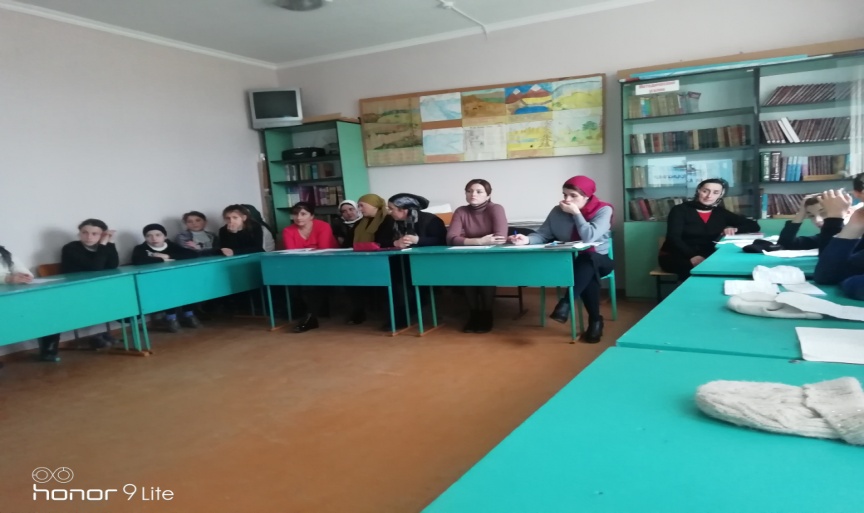 Члены жюри отметили хорошую подготовку ребят. Многие учащиеся тщательно подошли к выбору текста произведения, проникновенно читали выбранные эпизоды.Победителями школьного этапа конкурса «Живая классика стали:1 место -  Абдуразаков Баттал (6класс) Марина Дружинина «Лекарство от контрольной» 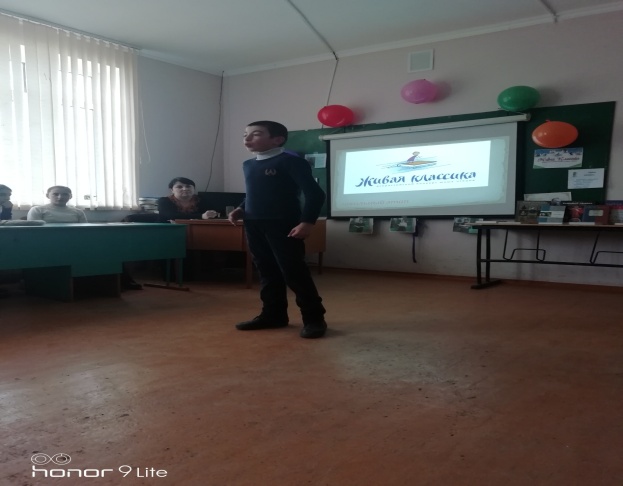 2 место – Сунгурова Алина (5а класс) Марина Дружинина «Сочинение» 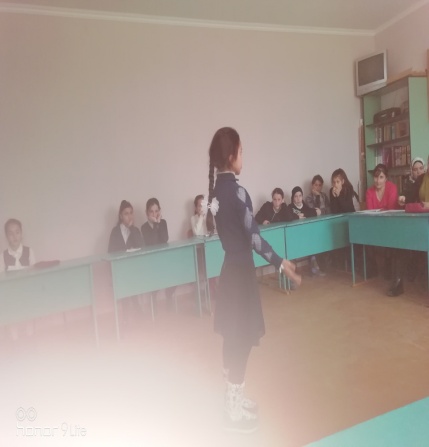 3 место – Абдуллаева Айшат (6 класс) Лидия Чарская «Записки маленькой японки»,Магомедова  Ума( 7 класс) Александра Бруштейн «Дорога уходит в даль»,Абдуразакова Шарапат (8 класс) Илья Турчин «Крайний случай».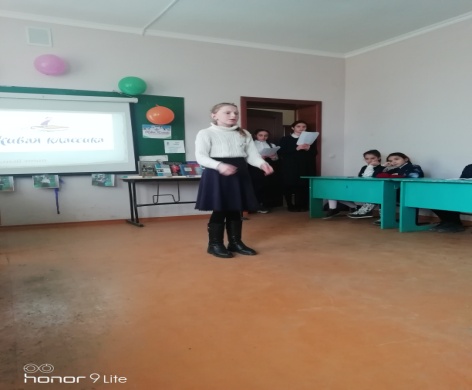  Им вручили Дипломы за победу на школьном этапе Всероссийского конкурса «Живая классика».Остальные участники были отмечены Грамотами за участие в Конкурсе.Ведущими данного мероприятия выступили ученицы Джакавова Г.,Татарова П. 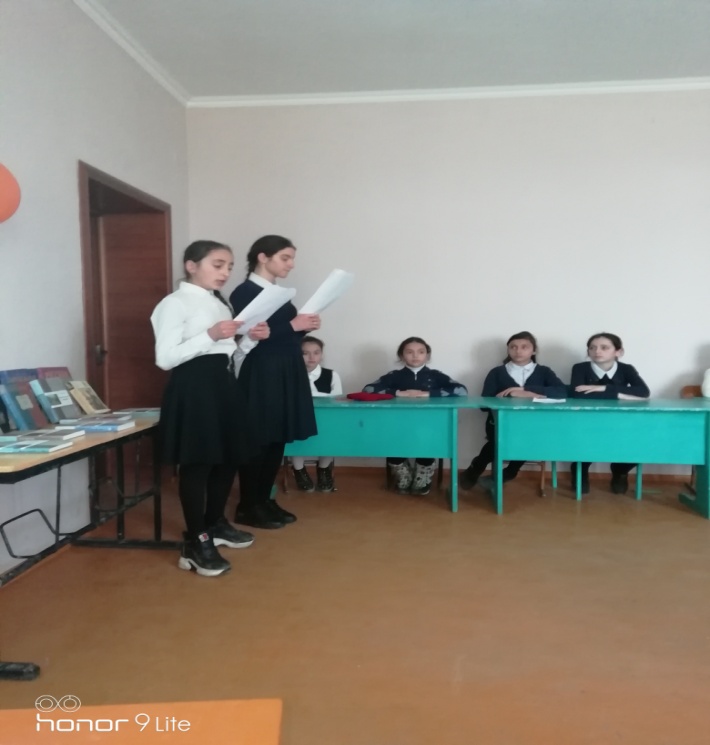 Организатором школьного этапа Всероссийского конкурса юных чтецов «Живая классика» была  учительница русского языка и литературы Абдуллаева Асият Айнудиновна.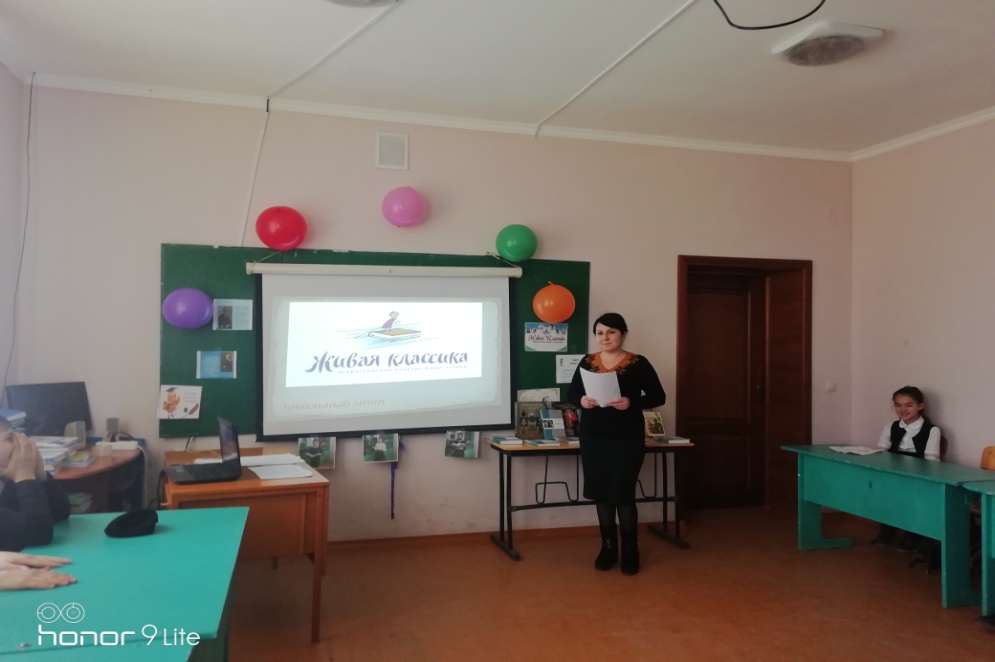 